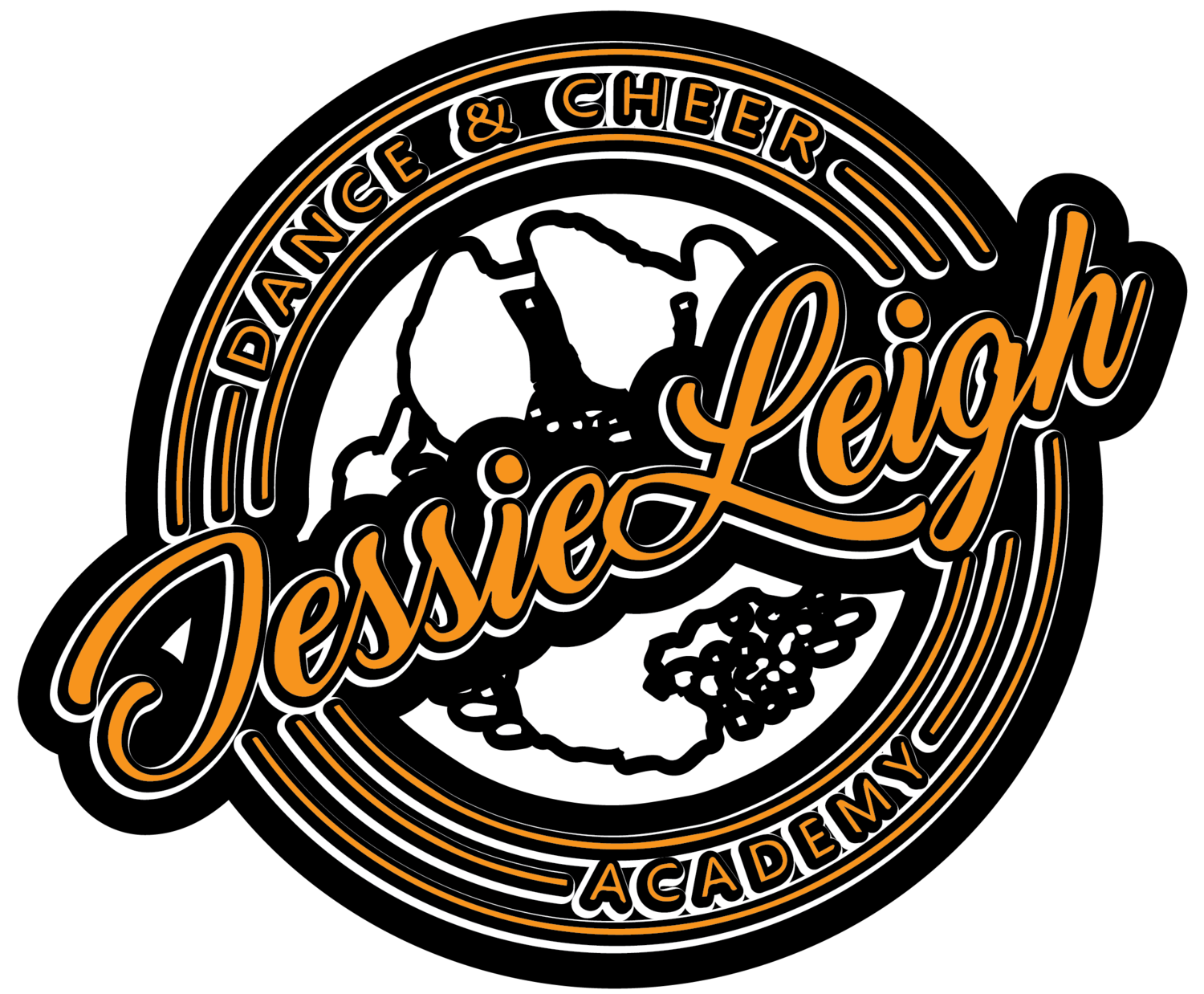 Jessie Leigh Dance and Cheer Academy LtdCCTV Policy(Code of Practice)1 Introduction  1.1 Jessie Leigh Dance and Cheer Academy Ltd, also trading as JLDC, uses closed circuit television (CCTV) and the images produced to prevent or detect crime and to monitor the academy buildings and grounds in order to provide a safe and secure environment for its athletes, staff and visitors, and to prevent loss or damage to JLDC property.  But also to record routines to be used for educational purposes.1.2  The system comprises a number of bullet cameras.  1.3  The system does not have sound recording capability.  1.4  The CCTV system is owned and operated by JLDC, the deployment of which is  determined by JLDC’s leadership team / Company Directors. 1.5  The CCTV is monitored centrally from the Business Managers office. Access to the images  is controlled by the Company Directors (Mark Metelko and Jessie Metelko) and is password protected. 1.6  The introduction of, or changes to, CCTV monitoring will be subject to  consultation with staff and members of the JLDC community.  1.7  JLDC’s is registered with the Information Commissioner under the terms of the GDPR 2018. The use of CCTV, and the associated images are covered by the GDPR 2018. This policy outlines JLDC’s use of CCTV and how it complies with the new regulations. 1.8  All authorised operators and employees with access to images are aware of the  procedures that need to be followed when accessing the recorded images. Through  this policy, all operators are made aware of their responsibilities in following the  CCTV Code of Practice. JLDC’s ‘Data Controller’ (Director Mark Metelko)  will ensure that all employees are aware of the restrictions in relation to access to,  and disclosure of, recorded images by publication of this policy.  2 Statement of Intent  2.1  JLDC complies with the Information Commissioner’s Office (ICO) CCTV Code of  Practice to ensure that CCTV is used responsibly and safeguards both trust and  confidence in its continued use. The Code of Practice is published at:   https://ico.org.uk/media/1542/cctv-code-of-practice.pdf   2.2  CCTV warning signs are clearly and prominently placed at the main external entrance  to the building, including further signage in other indoor areas in close proximity to  camera positions. Signs will contain details of the purpose for using CCTV (see  appendix B). In areas where CCTV is used, JLDC will ensure that there are  prominent signs placed within the controlled area.  2.3  The original planning, design and installation of CCTV equipment endeavoured to  ensure that the scheme will deliver maximum effectiveness and efficiency but it is  not possible to guarantee that the system will cover or detect every single incident  taking place in the areas of coverage.  3 Siting the Cameras  3.1  Cameras are sited so that they only capture images relevant to the purposes for  which they are installed (described above) and care will be taken to ensure that  reasonable privacy expectations are not violated. The School will ensure that the  location of equipment is carefully considered to ensure that images captured comply  with the GDPR.  3.2  JLDC will make every effort to position cameras so that their coverage is  restricted to JLDC’s premises, which includes outdoor/indoor areas.  3.3  CCTV will be used in the main gym area and in limited areas within the JLDC building that have been identified by staff and athletes as not being easily monitored at all  times.  3.4  Members of staff will have access to details of where CCTV cameras are situated,  with the exception of cameras placed for the purpose of covert monitoring.  4 Covert Monitoring  4.1  It is not JLDC’s policy to conduct ‘Covert Monitoring’ unless there are  ‘exceptional reasons’ for doing so. 4.2  JLDC may, in exceptional circumstances, determine a sound reason to set up  covert monitoring. For example:   i) Where there is good cause to suspect that an illegal or unauthorised action(s), is  taking place, or where there are grounds to suspect serious misconduct;   ii) Where notifying the individuals about the monitoring would seriously prejudice  the reason for making the recording.  4.3  In these circumstances authorisation must be obtained from a member of the senior  leadership team and the school’s ‘Data Controller’ advised before any  commencement of such covert monitoring. 4.4  Covert monitoring must cease following completion of an investigation.  4.5 Cameras sited for the purpose of covert monitoring will not be used in areas which are reasonably expected to be private, for example toilet cubicles, changing areas etc.  5 Storage and Retention of CCTV images  5.1  Recorded data will not be retained for longer than is necessary. While retained, the integrity of the recordings will be maintained to ensure their evidential value and to protect the rights of the people whose images have been recorded.  5.2  All retained data will be stored securely at all times and permanently deleted as  appropriate / required. 6 Access to CCTV images  6.1  Access to recorded images will be restricted to those staff authorised to view them,  and will not be made more widely available.  7 Subject Access Requests (SAR)  7.1  Individuals have the right to request access to CCTV footage relating to themselves  under the GDPR 2018.  7.2  All requests should be made in writing to the Company Directors. Individuals submitting requests for access will be asked to provide sufficient information to enable the footage relating to them to be identified. For example, date, time and location.  7.3  JLDC will respond to requests within 40 calendar days of receiving the written  request and any fee. This is as per the ICO CCTV Code of Practice.  7.4  A fee of £10 may be charged per request. This is as per the ICO CCTV Code of Practice. 7.5  JDLC reserves the right to refuse access to CCTV footage where this would  prejudice the legal rights of other individuals or jeopardise an on-going investigation. 8 Access to and Disclosure of Images to Third Parties  8.1  There will be no disclosure of recorded data to third parties other than to authorised  personnel such as the Police and service providers to the school where these would  reasonably need access to the data (e.g. investigators).  8.2  Requests for images / data should be made in writing to the Company Directors.  8.3  The data may be used within JLDC’s discipline and grievance procedures as  required, and will be subject to the usual confidentiality requirements of those  procedures.  9 Complaints  9.1  Complaints and enquiries about the operation of CCTV within the school should be  directed to the Head Teacher in the first instance.  Further Information   Further information on CCTV and its use is available from the following:  • CCTV Code of Practice Revised Edition 2017 (published by the Information Commissioners Office) Version 1.2 • www.ico.org.uk  • Regulation of Investigatory Powers Act (RIPA) 2000  • GDPR (ref 25 May 2018)  AppendixAppendix A – Checklist   This CCTV system and the images produced by it are controlled by the Company Directors who is responsible for how the system is used under direction from JLDC’s ‘Data Controller’. JLDC notifies the Information Commissioner about the CCTV system, including any modifications of use and/or its purpose.JLDC has considered the need for using CCTV and have decided it is required for the prevention and detection of crime, for protecting the safety of the JLDC community and educational purposes by filming routines. It will not be used for other purposes. JLDC will conduct regular reviews of our use of CCTV. Appendix B – CCTV Signage  It is a requirement of the GDPR to notify people entering a CCTV protected area that the area is monitored by CCTV and that pictures are recorded. JLDC is to ensure that this requirement is fulfilled.   The CCTV sign should include the following:  • That the area is covered by CCTV surveillance and pictures are recorded • The purpose of using CCTV • The name of the company • The contact telephone number or address for any enquiries 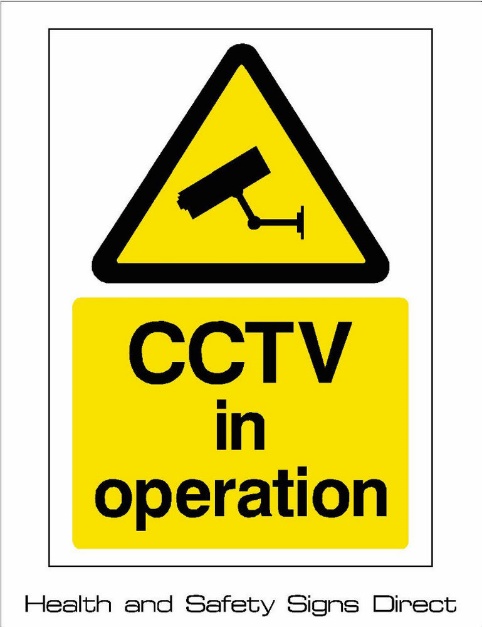 Example sign.Checked (Date if Appropiate)ByDate of Next ReviewNotification has been submitted to the Information Commissioner and the next renewal date recorded.YesSeptember 2018Mark MetelkoSeptember 2019There is a named individual who is responsible for the operation of the system.YesMark MetelkoA system had been chosen which produces clear images which the law enforcement bodies (usually the police) can use to investigate crime and these can easily be taken from the system when required.YesMark MetelkoStaff and members of JLDC will be consulted about any proposal to install / amend CCTV equipment or its use as appropriate.YesMark MetelkoCameras have been sited so that they provide clear images.YesMark MetelkoCameras have been positioned to avoid capturing the images of persons not visiting the premises.YesMark MetelkoThere are visible signs showing that CCTV is in operation. Where it is not obvious who is responsible for the system contact details are displayed on the sign(s).YesMark MetelkoImages from this CCTV system are securely stored, where only a limited number of authorised persons may have access to them.YesMark MetelkoThe recorded images will only be retained long enough for any incident to come to light (e.g. for a theft to be noticed) and the incident to be investigated.YesMark MetelkoExcept for law enforcement bodies, images will not be provided to third parties.YesMark MetelkoThe organisation knows how to respond to individuals making requests for copies of their own images. If unsure the data controller knows to seek advice from the Information Commissioner as soon as such a request is made.YesMark MetelkoRegular checks are carried out to ensure that the system is working properly and produces high quality images.Yes (Daily ChecksMark Metelko